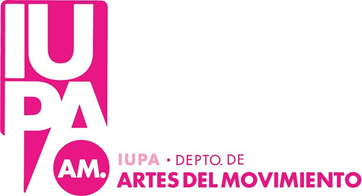 DEPARTAMENTO DEARTES DEL MOVIMIENTODANZAS ESPAÑOLASTURNO AGOSTO 2021PROFESORADO UNIVERSITARIO DE DANZA ESPAÑOLA Y TECNICATURA DE DANZA ESPAÑOLA 2021INSCRIPCIONES AL MAIL:        sguerrero@iupa.edu.arContacto: Diana Fermanian dfermanian@iupa.edu.ar - Sol Guerrero sguerrero@iupa.edu.ar          3 AÑO         4 AÑOMATERIAQUIENES RINDENFECHAHORAPLATAFORMATRIBUNAL         Flamenco III  Alumnos regulares10/08/219:00 122:00R12A     Aula 31 IUPAFermanian Diana, Ose Verónica, Guerrero Sol. Sup LeivaEscuela Bolera IIIAlumnos regulares10/08/2110:00Aula 9 IUPAGrigorian Armen, Fermanian Diana, Ose Verónica. Sup.Leiva Danza Estilizada IAlumnos regulares10/08/2110:30Aula 9 IUPAGrigorian Armen, Fermanian Diana, Ose Verónica. Sup.LeivaMATERIAQUIENES RINDENFECHAHORAPLATAFORMATRIBUNAL         Flamenco IVAlumnos regulares 10/08/219:30 122:00R12A    Aula 31 IUPAFermanian Diana, Ose Verónica, Guerrero Sol. Sup.Leiva Danza Estilizada IIAlumnos regulares10/08/2111:00Aula 31 IUPAGrigorian Armen, Fermanian Diana, Ose Veronica. Sup.LeivaProducción de espectáculosAlumnos regulares11/08/2110:00MEETGrigorian Armen, Fermanian Diana, Ose Veronica .Sup. Guerrero